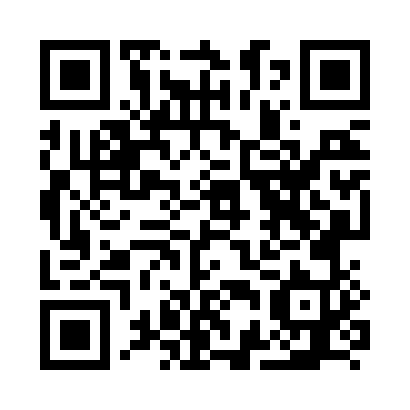 Prayer times for Bari, CameroonWed 1 May 2024 - Fri 31 May 2024High Latitude Method: NonePrayer Calculation Method: Muslim World LeagueAsar Calculation Method: ShafiPrayer times provided by https://www.salahtimes.comDateDayFajrSunriseDhuhrAsrMaghribIsha1Wed4:355:4712:013:166:147:232Thu4:345:4712:013:166:147:233Fri4:345:4712:013:176:157:234Sat4:335:4612:003:176:157:245Sun4:335:4612:003:176:157:246Mon4:325:4612:003:186:157:247Tue4:325:4612:003:186:157:248Wed4:325:4512:003:196:157:259Thu4:315:4512:003:196:157:2510Fri4:315:4512:003:196:157:2511Sat4:315:4512:003:206:167:2512Sun4:305:4512:003:206:167:2613Mon4:305:4412:003:216:167:2614Tue4:305:4412:003:216:167:2615Wed4:295:4412:003:216:167:2716Thu4:295:4412:003:226:177:2717Fri4:295:4412:003:226:177:2718Sat4:295:4412:003:226:177:2819Sun4:285:4312:003:236:177:2820Mon4:285:4312:003:236:177:2821Tue4:285:4312:003:236:187:2822Wed4:285:4312:003:246:187:2923Thu4:285:4312:013:246:187:2924Fri4:275:4312:013:256:187:2925Sat4:275:4312:013:256:187:3026Sun4:275:4312:013:256:197:3027Mon4:275:4312:013:266:197:3028Tue4:275:4312:013:266:197:3129Wed4:275:4312:013:266:197:3130Thu4:275:4312:013:276:207:3231Fri4:275:4312:023:276:207:32